COMUNE DI CASTELCOVATI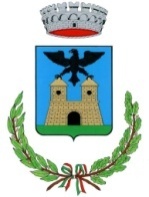 Via Chiari, 60 - 25030 CASTELCOVATI (BS)Tel. 030.7080319 - Fax:  030.7080304pec: protocollo@pec.comune.castelcovati.bs.itSpett.le Comune di CastelcovatiRICHIESTA ABBATTIMENTO RETTA SCUOLA DELL’INFANZIA “Q. CAPITANIO”Il/La sottoscritto/a_________________________________________________________________Nato/a a _____________________________________ Prov. _____ il________________________Residente a _________________ in Via ___________________________________n. ___________Codice Fiscale ___________________________________ tel. ______________________________Mail_____________________________________________________________________________valore ISEE €__________________________ con scadenza il _______________________________data iscrizione scuola infanzia _________/_________/__________                   in qualità di genitore CHIEDEL’ABBATTIMENTO RETTA SCUOLA DELL’INFANZIA “Q. CAPITANIO” A.S. 2021/2022del minore _______________________________________________________________________Nato a __________________________________________ il ______________________________Frequentante  1^ ANNO    2^ ANNO      3^ ANNOData inizio frequenza scuola _____/______/_____Altri figli frequentanti la stessa scuola dell’infanzia (fratelli)minore _________________________________________________________________________Nato a __________________________________________ il ______________________________Frequentante   1^ ANNO    2^ ANNO      3^ ANNOminore _________________________________________________________________________Nato a __________________________________________ il ______________________________Frequentante   1^ ANNO    2^ ANNO      3^ ANNOAllego alla presente: Copia attestazione ISEE Fotocopia Carta d’identitàData _____________________						Firma ________________________________Informativa privacy ai sensi del Regolamento 679/2016/UESi comunica che tutti i dati personali (comuni identificativi, particolari e/o giudiziari) comunicati al Comune di Castelcovati saranno trattati esclusivamente per finalità istituzionali nel rispetto delle prescrizioni previste Regolamento 679/2016/UE.Il trattamento dei dati personali avviene utilizzando strumenti e supporti sia cartacei che informatici.Il Titolare del trattamento dei dati personali è il Comune di Castelcovati.L’Interessato può esercitare i diritti previsti dagli articoli 15, 16, 17, 18, 20, 21 e 22 del Regolamento 679/2016/UE.L’informativa completa redatta ai sensi degli articoli 13 e 14 del Regolamento 679/2016/UE è reperibile presso gli uffici dell'Ente e consultabile sul sito web dell’ente all'indirizzo www.comune.castelcovati.bs.it. Il Data Protection Officer/ Responsabile della Protezione dei dati individuato dall'ente è il seguente soggetto:DPOP.IVAVia/PiazzaCAPComuneNominativo del DPOLTA S.r.l.14243311009Via della Conciliazione, 1000193RomaGhirardini Daniela